Publicado en España el 12/05/2021 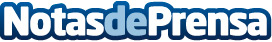 MEDAC dona 500 kilos de ropa nueva a la Asociación Madre CorajeLa iniciativa, que se engloba dentro del eje de acciones de RSC del Instituto líder de la FP, tiene como objetivo ayudar a la ONG en su programa de ayuda humanitariaDatos de contacto:MEDAC952 211 262Nota de prensa publicada en: https://www.notasdeprensa.es/medac-dona-500-kilos-de-ropa-nueva-a-la_1 Categorias: Nacional Sociedad Valencia Solidaridad y cooperación http://www.notasdeprensa.es